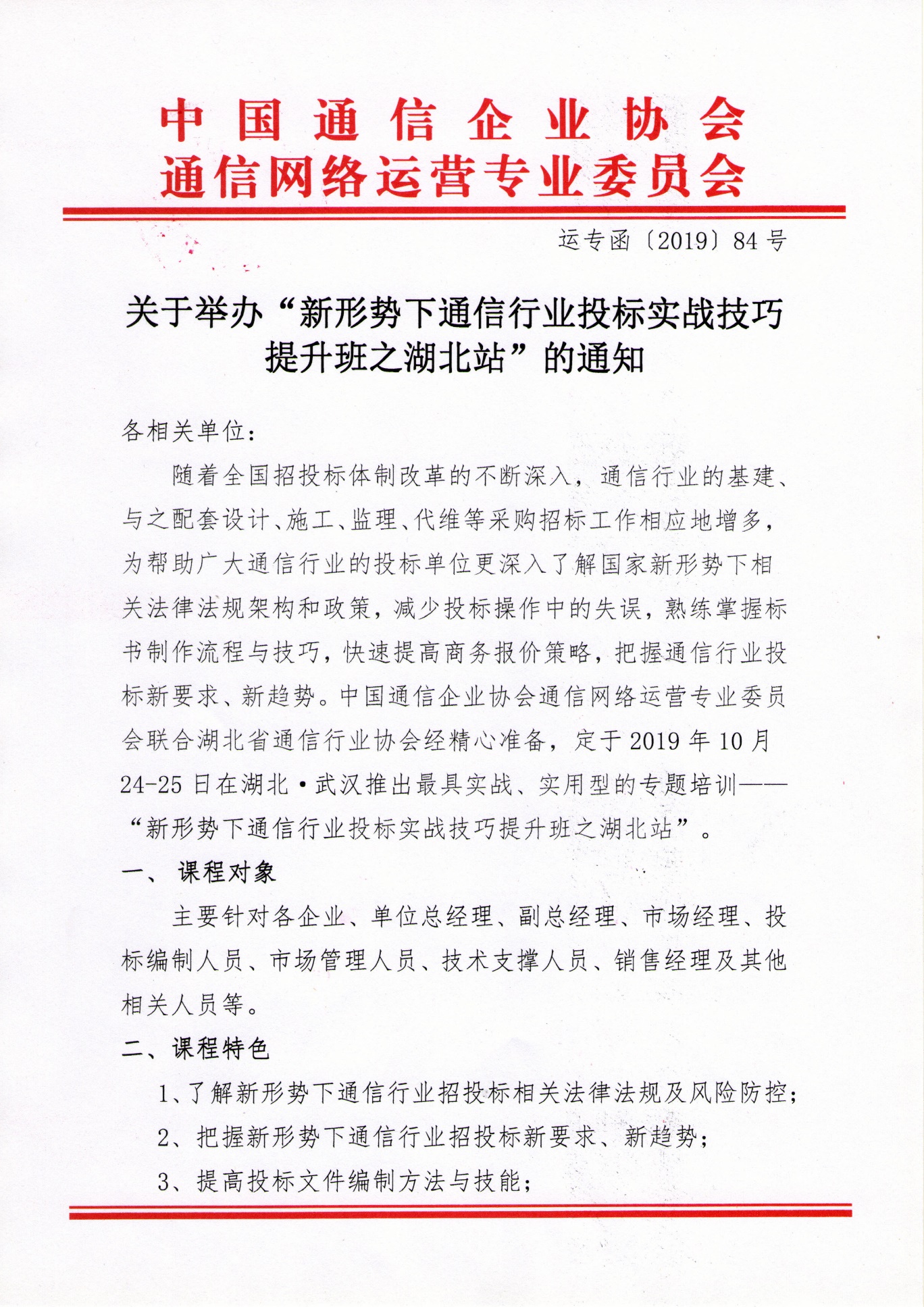 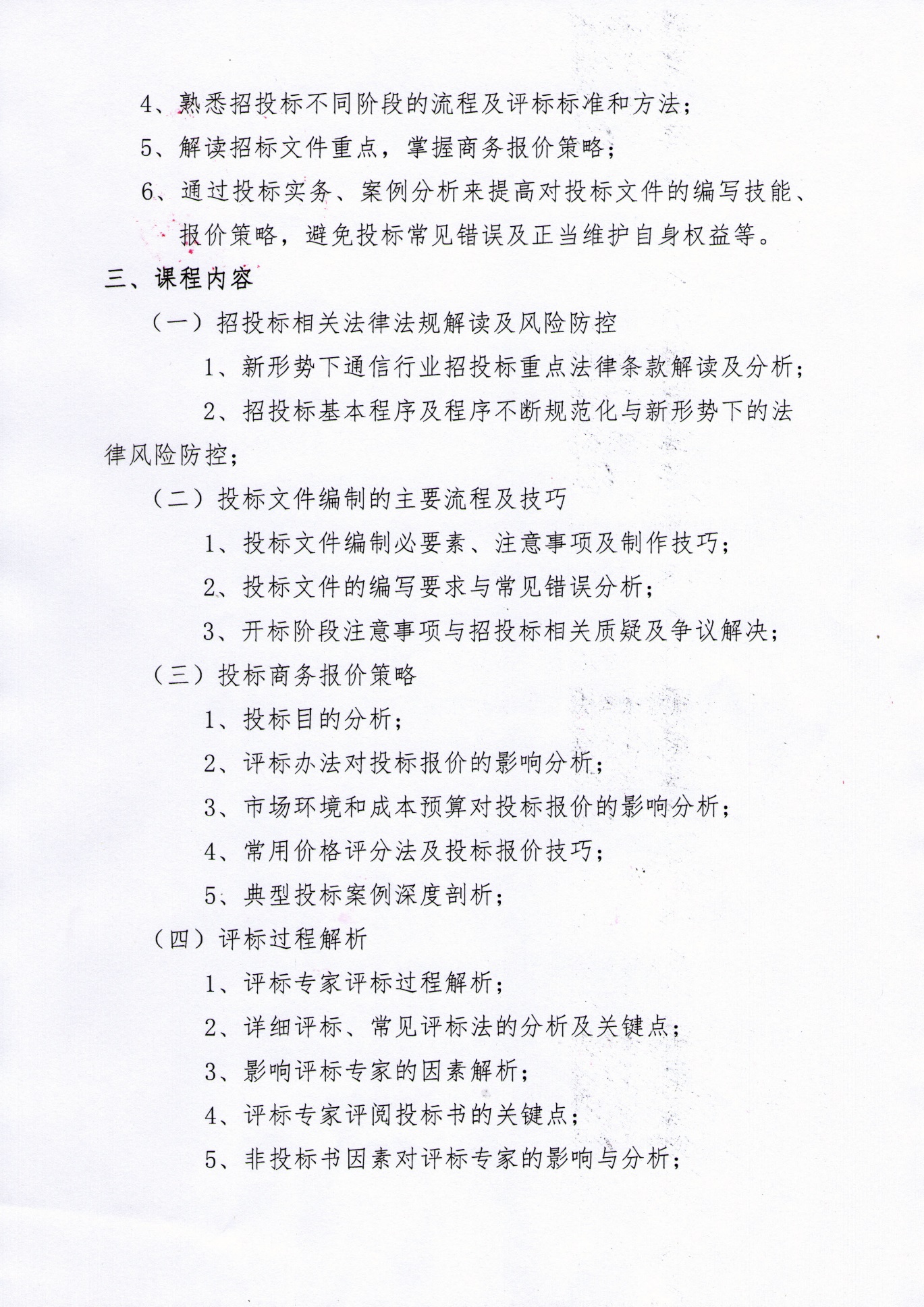 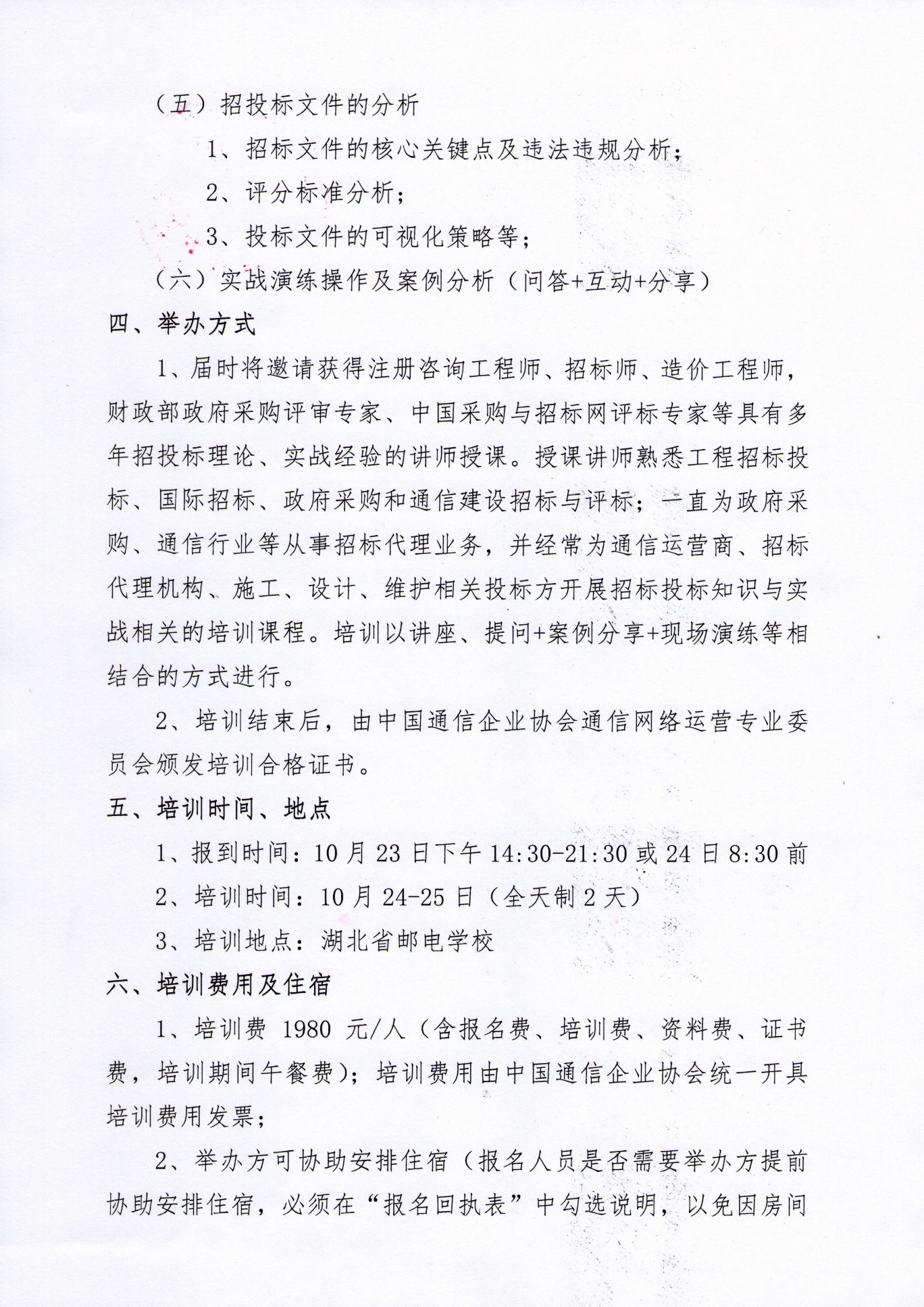 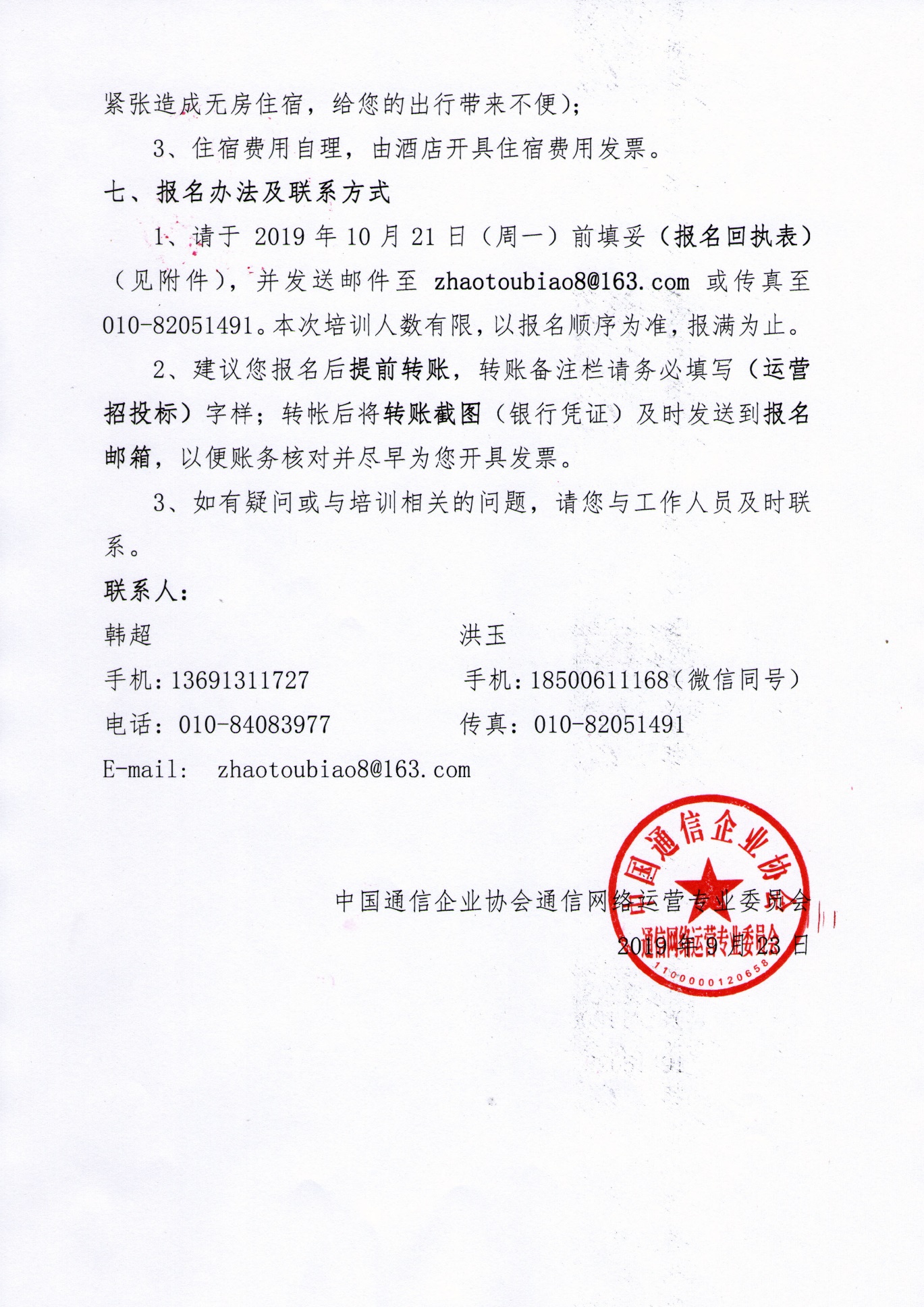 “新形势下通信行业投标实战技巧提升班之湖北站”    报名回执表特别提醒：请将此表电子版发至：zhaotoubiao8@163.com或传真至：010-82051491请认真完整填写表格中的各项信息，以便给您开具正确有效的发票及办理相关事宜。单位名称单位联系人联系电话传真电子邮箱报名人姓名性别职务手机号码常用电子邮箱单位地址：报名与住宿总报名人数：（ ）人；住宿：标准间（）间 ，单间（）间，（）不用安排总报名人数：（ ）人；住宿：标准间（）间 ，单间（）间，（）不用安排总报名人数：（ ）人；住宿：标准间（）间 ，单间（）间，（）不用安排总报名人数：（ ）人；住宿：标准间（）间 ，单间（）间，（）不用安排问题反馈您对新形势下“招投标”工作中最关心的问题及在本次培训中希望学习的知识点您对新形势下“招投标”工作中最关心的问题及在本次培训中希望学习的知识点您对新形势下“招投标”工作中最关心的问题及在本次培训中希望学习的知识点您对新形势下“招投标”工作中最关心的问题及在本次培训中希望学习的知识点付款方式（）银行转帐   （）现金  （）支票（）银行转帐   （）现金  （）支票（）银行转帐   （）现金  （）支票（）银行转帐   （）现金  （）支票1、增值税专用发票信息（全部信息均需要与财务确认无误，保证填写正确）2、普通发票 只写单位名称、纳税人识别号和邮寄地址开发票单位名称：纳税人识别号：单位地址：联系电话：开户银行：银行账号：发票邮寄地址：收件人姓名及联系电话：开发票单位名称：纳税人识别号：单位地址：联系电话：开户银行：银行账号：发票邮寄地址：收件人姓名及联系电话：开发票单位名称：纳税人识别号：单位地址：联系电话：开户银行：银行账号：发票邮寄地址：收件人姓名及联系电话：开发票单位名称：纳税人识别号：单位地址：联系电话：开户银行：银行账号：发票邮寄地址：收件人姓名及联系电话：转账账户  信息开户名称：中国通信企业协会开户银行：中国工商银行北京长安支行银行帐号：0200 0033 0900 5403 113开户名称：中国通信企业协会开户银行：中国工商银行北京长安支行银行帐号：0200 0033 0900 5403 113开户名称：中国通信企业协会开户银行：中国工商银行北京长安支行银行帐号：0200 0033 0900 5403 113开户名称：中国通信企业协会开户银行：中国工商银行北京长安支行银行帐号：0200 0033 0900 5403 113